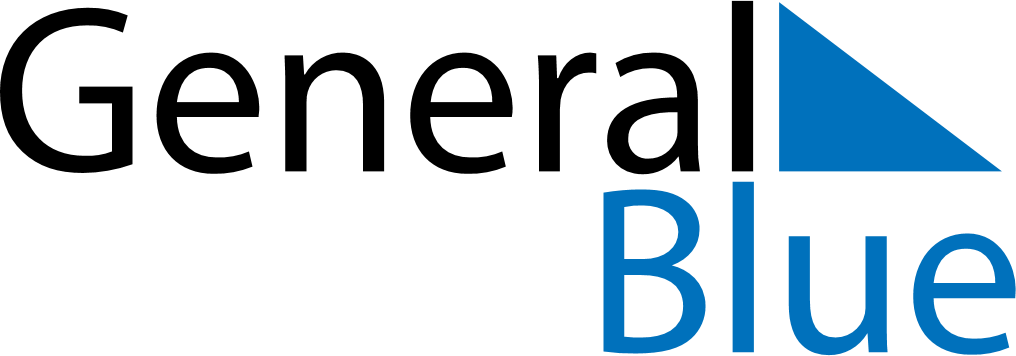 July 2024July 2024July 2024July 2024July 2024July 2024Bayan, Hawalli, KuwaitBayan, Hawalli, KuwaitBayan, Hawalli, KuwaitBayan, Hawalli, KuwaitBayan, Hawalli, KuwaitBayan, Hawalli, KuwaitSunday Monday Tuesday Wednesday Thursday Friday Saturday 1 2 3 4 5 6 Sunrise: 4:52 AM Sunset: 6:51 PM Daylight: 13 hours and 59 minutes. Sunrise: 4:52 AM Sunset: 6:51 PM Daylight: 13 hours and 58 minutes. Sunrise: 4:52 AM Sunset: 6:51 PM Daylight: 13 hours and 58 minutes. Sunrise: 4:53 AM Sunset: 6:51 PM Daylight: 13 hours and 57 minutes. Sunrise: 4:53 AM Sunset: 6:51 PM Daylight: 13 hours and 57 minutes. Sunrise: 4:54 AM Sunset: 6:51 PM Daylight: 13 hours and 56 minutes. 7 8 9 10 11 12 13 Sunrise: 4:54 AM Sunset: 6:50 PM Daylight: 13 hours and 56 minutes. Sunrise: 4:55 AM Sunset: 6:50 PM Daylight: 13 hours and 55 minutes. Sunrise: 4:55 AM Sunset: 6:50 PM Daylight: 13 hours and 55 minutes. Sunrise: 4:56 AM Sunset: 6:50 PM Daylight: 13 hours and 54 minutes. Sunrise: 4:56 AM Sunset: 6:50 PM Daylight: 13 hours and 53 minutes. Sunrise: 4:57 AM Sunset: 6:49 PM Daylight: 13 hours and 52 minutes. Sunrise: 4:57 AM Sunset: 6:49 PM Daylight: 13 hours and 52 minutes. 14 15 16 17 18 19 20 Sunrise: 4:58 AM Sunset: 6:49 PM Daylight: 13 hours and 51 minutes. Sunrise: 4:58 AM Sunset: 6:49 PM Daylight: 13 hours and 50 minutes. Sunrise: 4:59 AM Sunset: 6:48 PM Daylight: 13 hours and 49 minutes. Sunrise: 4:59 AM Sunset: 6:48 PM Daylight: 13 hours and 48 minutes. Sunrise: 5:00 AM Sunset: 6:47 PM Daylight: 13 hours and 47 minutes. Sunrise: 5:00 AM Sunset: 6:47 PM Daylight: 13 hours and 46 minutes. Sunrise: 5:01 AM Sunset: 6:47 PM Daylight: 13 hours and 45 minutes. 21 22 23 24 25 26 27 Sunrise: 5:01 AM Sunset: 6:46 PM Daylight: 13 hours and 44 minutes. Sunrise: 5:02 AM Sunset: 6:46 PM Daylight: 13 hours and 43 minutes. Sunrise: 5:02 AM Sunset: 6:45 PM Daylight: 13 hours and 42 minutes. Sunrise: 5:03 AM Sunset: 6:45 PM Daylight: 13 hours and 41 minutes. Sunrise: 5:04 AM Sunset: 6:44 PM Daylight: 13 hours and 40 minutes. Sunrise: 5:04 AM Sunset: 6:44 PM Daylight: 13 hours and 39 minutes. Sunrise: 5:05 AM Sunset: 6:43 PM Daylight: 13 hours and 38 minutes. 28 29 30 31 Sunrise: 5:05 AM Sunset: 6:42 PM Daylight: 13 hours and 36 minutes. Sunrise: 5:06 AM Sunset: 6:42 PM Daylight: 13 hours and 35 minutes. Sunrise: 5:07 AM Sunset: 6:41 PM Daylight: 13 hours and 34 minutes. Sunrise: 5:07 AM Sunset: 6:40 PM Daylight: 13 hours and 33 minutes. 